Boy’s Professional Dress Buying your first suit or smart outfit can be daunting so here are some options. All of them are cheaper than the 6th form uniform we would have brought and can be used outside of school in a variety of smart contexts. Remember business smart is NOT wearing your old uniform It is choosing something comfortable that you would wear in an aspirational workspace. If you are joining MAP then we expect you to take pride in the way you dress. We reserve the right to ask you to change into our school uniform if you don’t dress appropriately. Any questions email us at: Map6th@marineacademy.org.ukItem of ClothingInfoMr Cole’s Suggestion Mr Cole’s Suggestion 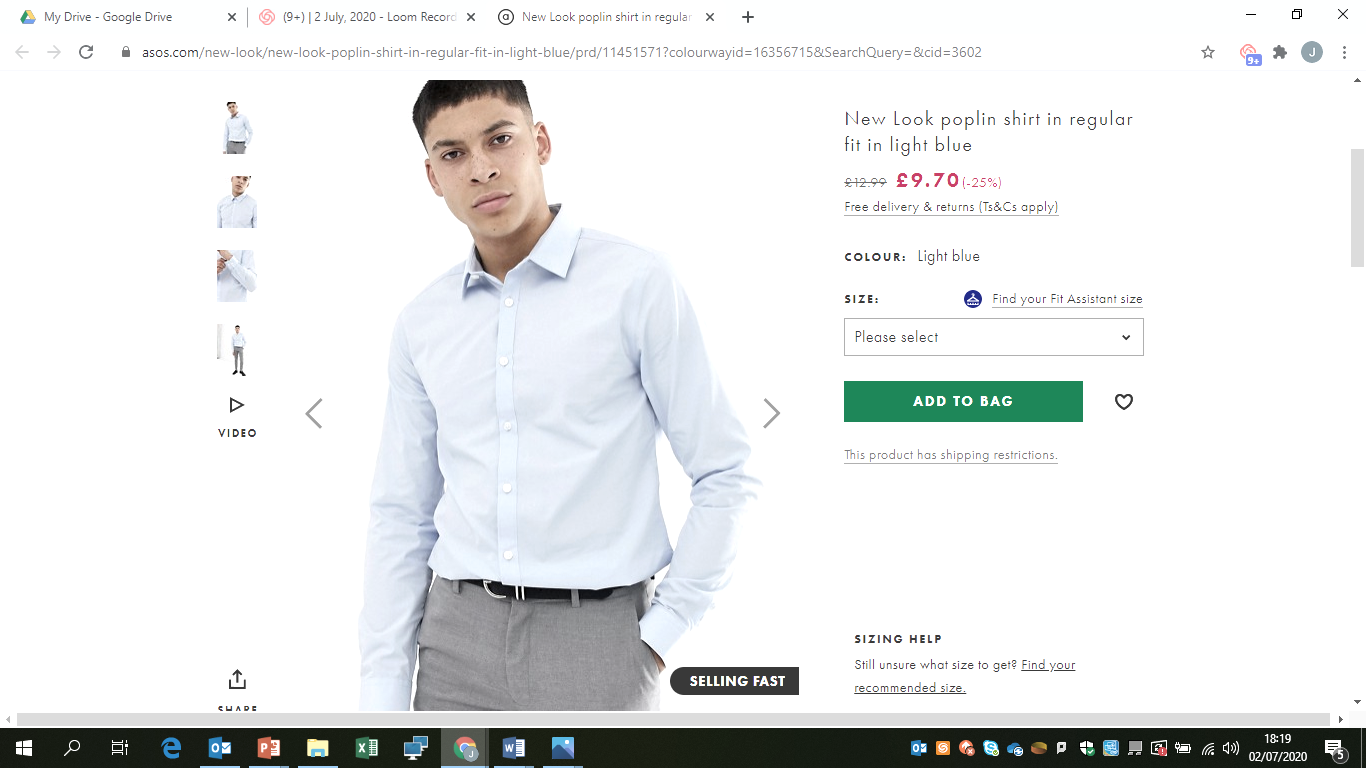 Shop: ASOS – Light blue shirtLink:  https://www.asos.com/new-look/new-look-poplin-shirt-in-regular-fit-in-light-blue/prd/11451571?colourwayid=16356715&SearchQuery=&cid=3602Price: £12.99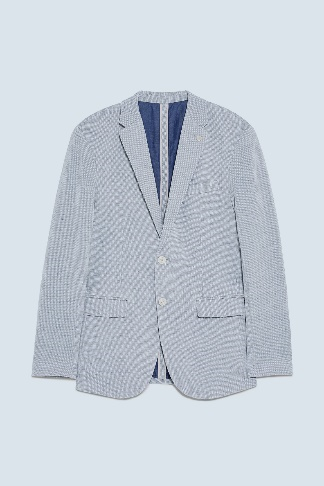 Shop: Zara – Grey BlazerLink:   https://www.zara.com/uk/en/textured-blazer-p01608410.html?v1=39101766&v2=1567546Price: £29.99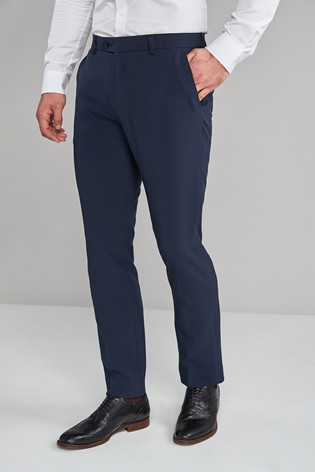 Shop: Next – Navy trousersLink: https://www.next.co.uk/g242282s23#331909Price: £18.00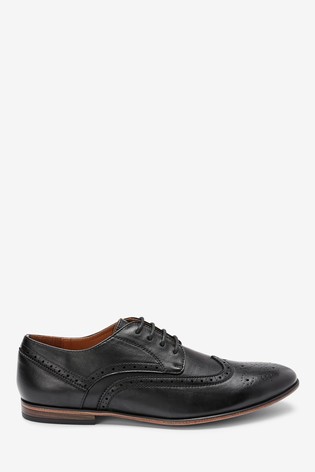 Shop: Next – Black Derby Leather BroguesLink:  https://www.next.co.uk/style/st456754/411526#411526Price: £32.00Total Cost2 shirts 2 trousers 1 blazer 1 shoes = £123.97Cheaper than standard £130-200 uniformMy top 3 tips when buying clothes for work:If you can, opt for leather shoes as they will wear better and last longer.Try on trousers before you buy to make sure they are a comfortable fit.For versatility, buy shirts with collars that work with or without a tie.My top 3 tips when buying clothes for work:If you can, opt for leather shoes as they will wear better and last longer.Try on trousers before you buy to make sure they are a comfortable fit.For versatility, buy shirts with collars that work with or without a tie.Item of ClothingInfoMr White’s Suggestion Mr White’s Suggestion 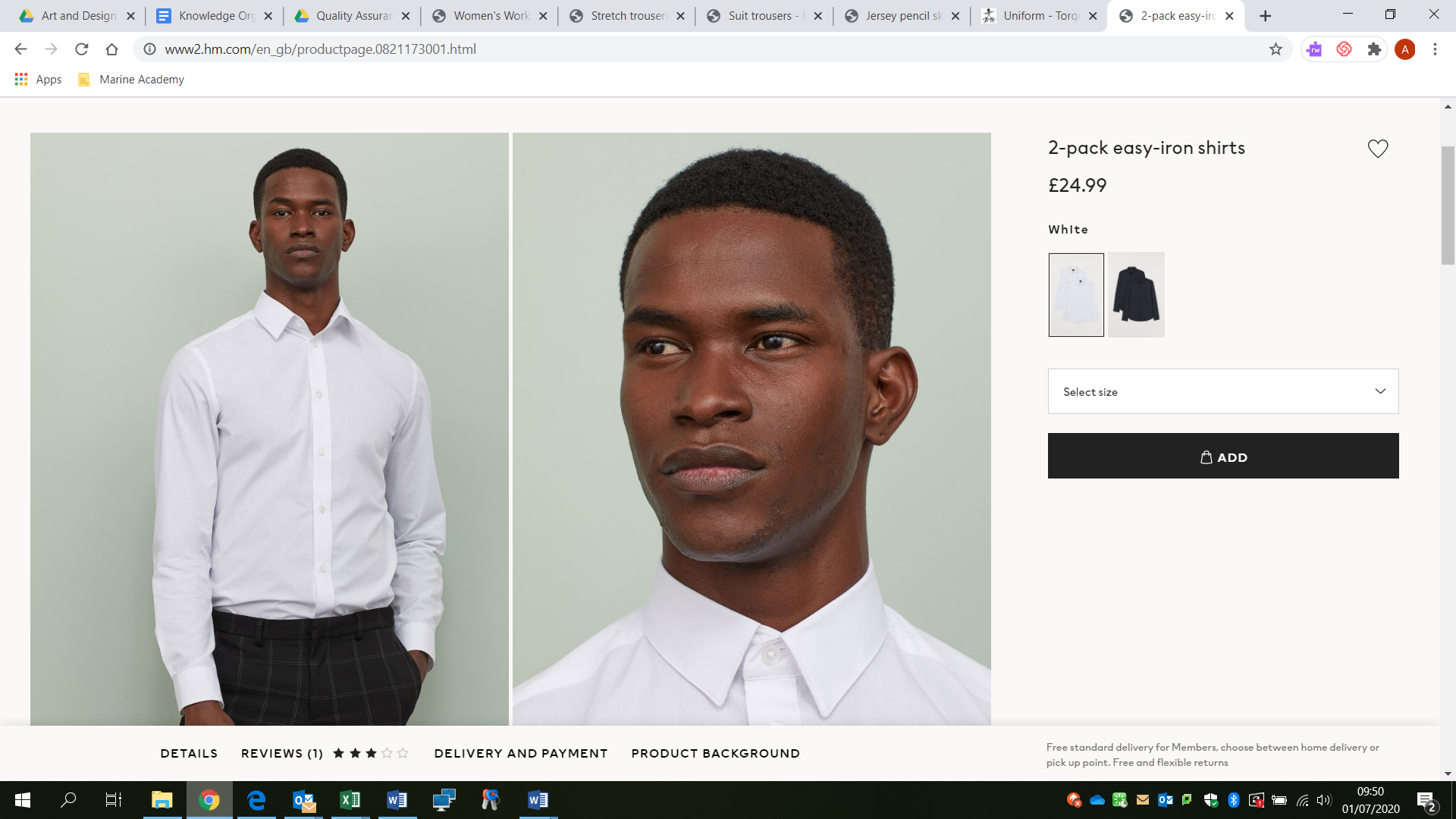 Shop: H and M (Cotton Shirt)Link:   https://www2.hm.com/en_gb/productpage.0821173001.htmlPrice: 24.99 (2pack)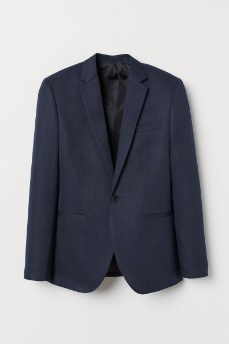 Shop: H and MLink:  https://www2.hm.com/en_gb/productpage.0742191001.htmlPrice: 34.99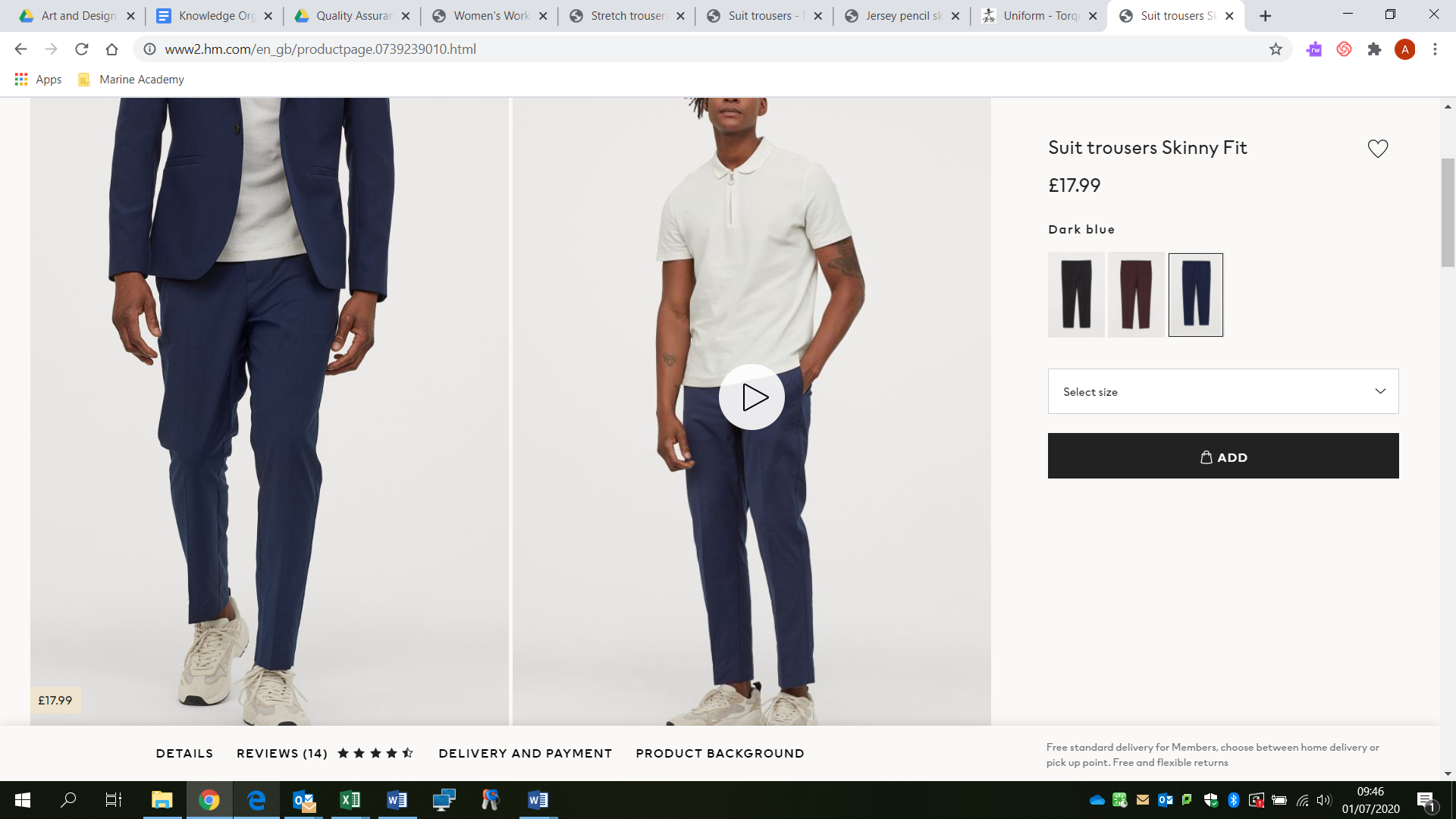 Shop: H and MLink:  https://www2.hm.com/en_gb/productpage.0739239010.htmlPrice: 17.99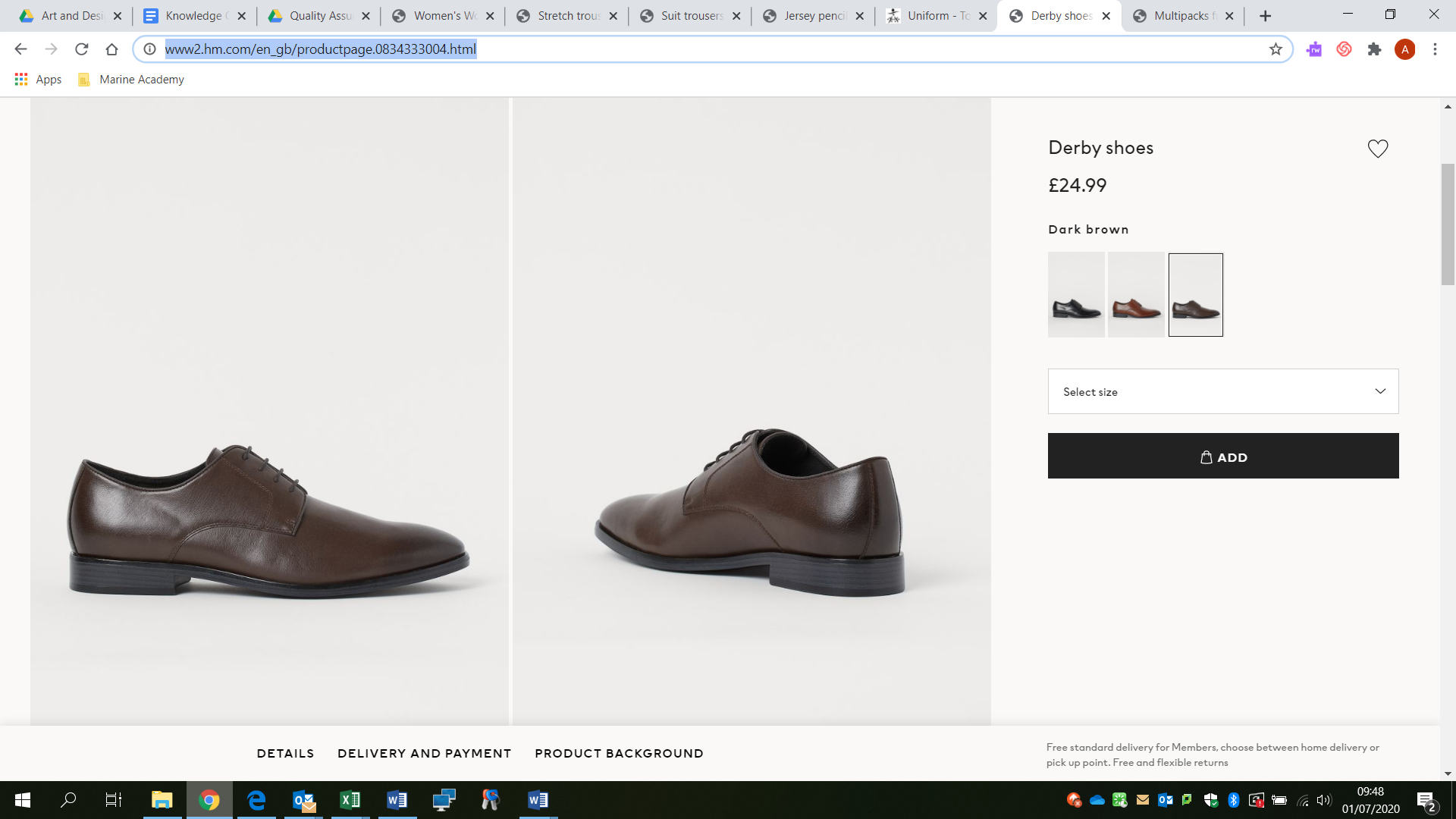 Shop: H and MLink:  https://www2.hm.com/en_gb/productpage.0834333004.htmlPrice: 24.99Cost2 shirts 2 trousers 1 blazer 1 shoes = £119.96Cheaper than standard £130-200 uniformMy top 3 tips when buying clothes for work:Always get a blazer – looks so much smarter and you can get away with not ironing your shirts. Don’t get a shirt that’s too small and sit around all day barely fitting in it – be comfortable. Try shoes on before you buy – I have had these before though and they are comfortable. My top 3 tips when buying clothes for work:Always get a blazer – looks so much smarter and you can get away with not ironing your shirts. Don’t get a shirt that’s too small and sit around all day barely fitting in it – be comfortable. Try shoes on before you buy – I have had these before though and they are comfortable. Item of ClothingInfoMr Bass’ Suggestion Mr Bass’ Suggestion Shirt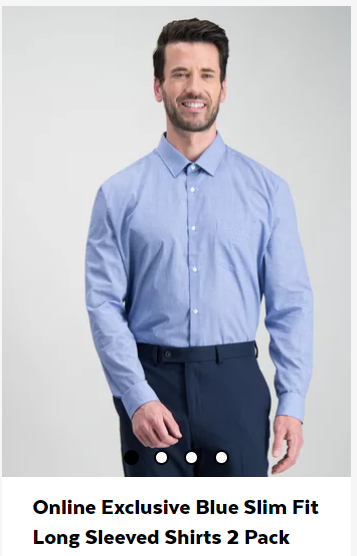 Shop: Sainsbury’sLink: https://tuclothing.sainsburys.co.uk/c/men/men-formal-shirts?q=%3AnewArrivals%3AsleeveLength%3ALong+Sleeve%3Astyle%3ASlim+Fit&text=#Price: £17.00 (2 pack)Blazer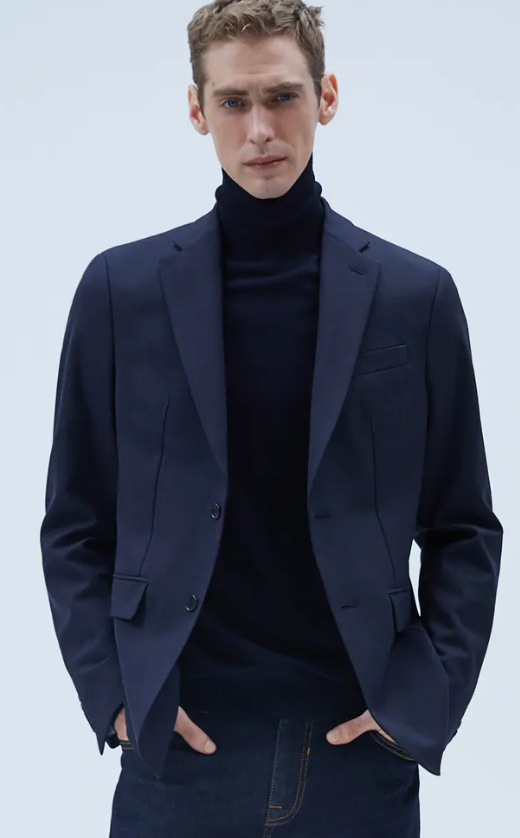 Shop: ZaraLink: https://www.zara.com/uk/en/comfort-textured-suit-blazer-p04284735.html?v1=42106391&v2=1591697Price: £19.99Trousers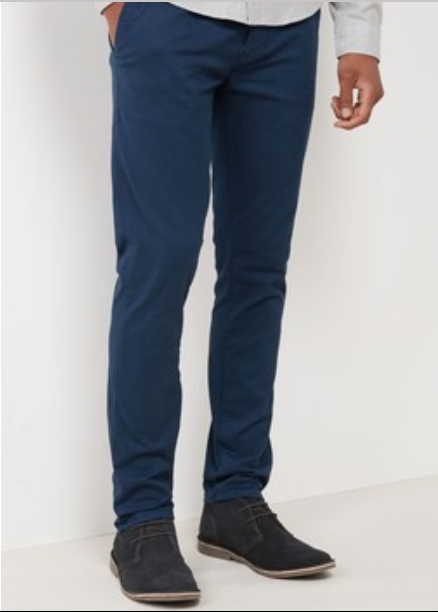 Shop: NextLink: https://www.next.co.uk/g242414s6/356415#356415Price: £22Shoes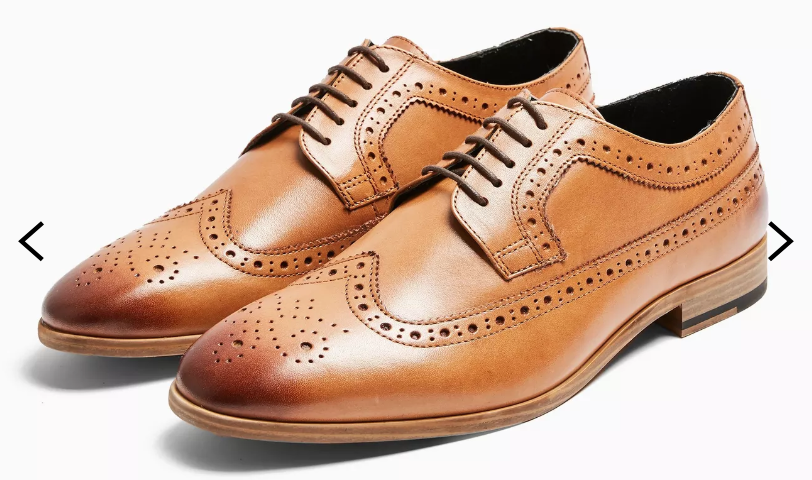 Shop: TopmanLink: https://www.topman.com/en/tmuk/product/shoes-and-accessories-1928527/view-all-shoes-boots-5172700/tan-real-leather-collins-brogues-9581904Price: £49.00Total Cost2 shirts 2 trousers 1 blazer 1 shoes = £107.99Cheaper than standard £130-200 uniformMy top 3 tips when buying clothes for work:Always try shoes on before you buy.Check you collar size for shirts.Make sure you are comfortable….avoid skinny fit unless you want to sweat all day!My top 3 tips when buying clothes for work:Always try shoes on before you buy.Check you collar size for shirts.Make sure you are comfortable….avoid skinny fit unless you want to sweat all day!Item of ClothingInfoMr Davies’ Suggestion Mr Davies’ Suggestion Shirt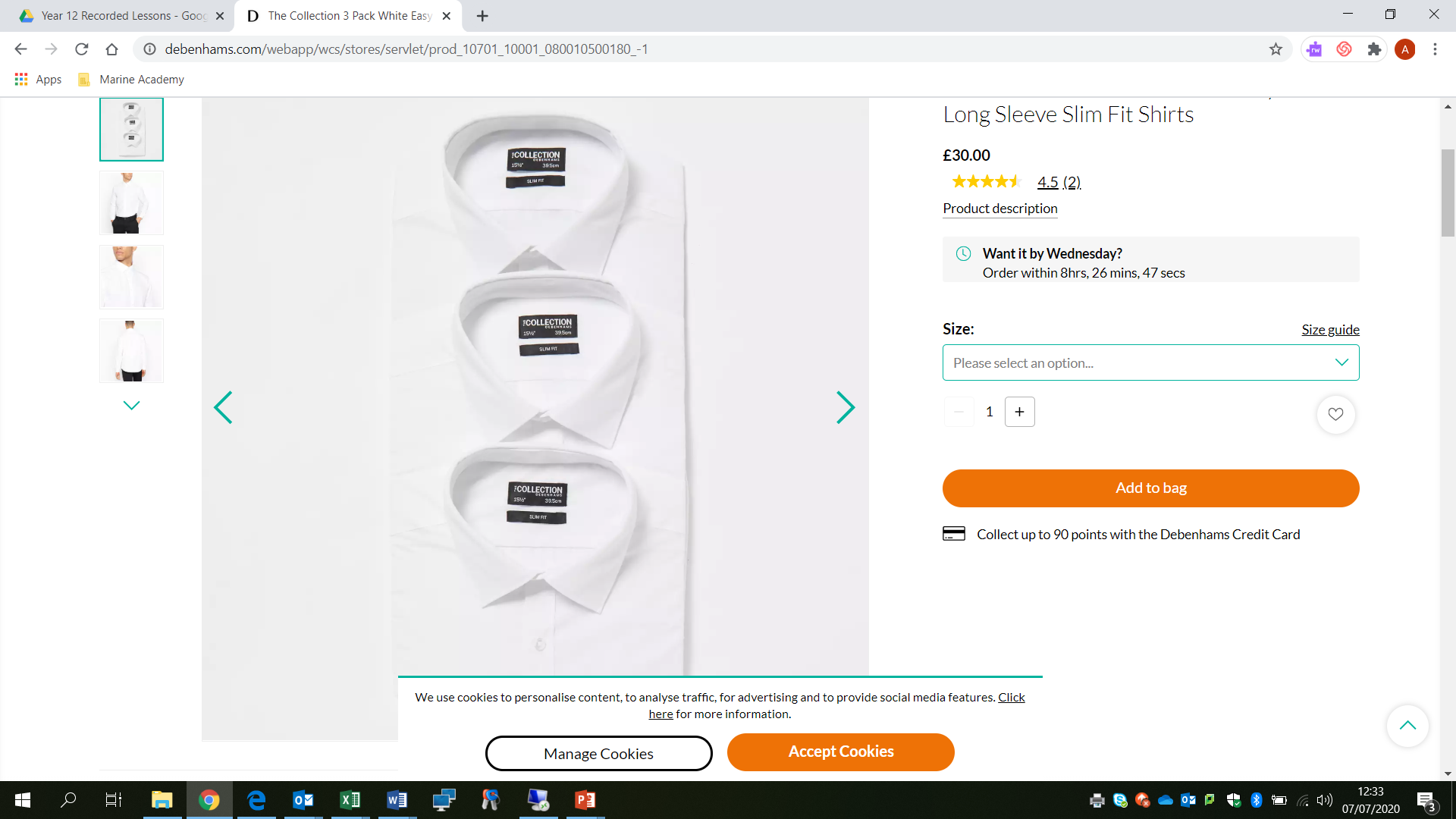 Shop: DebenhamsLink:https://www.debenhams.com/webapp/wcs/stores/servlet/prod_10701_10001_080010500180_-1Price: £30 for a pack of 3Suit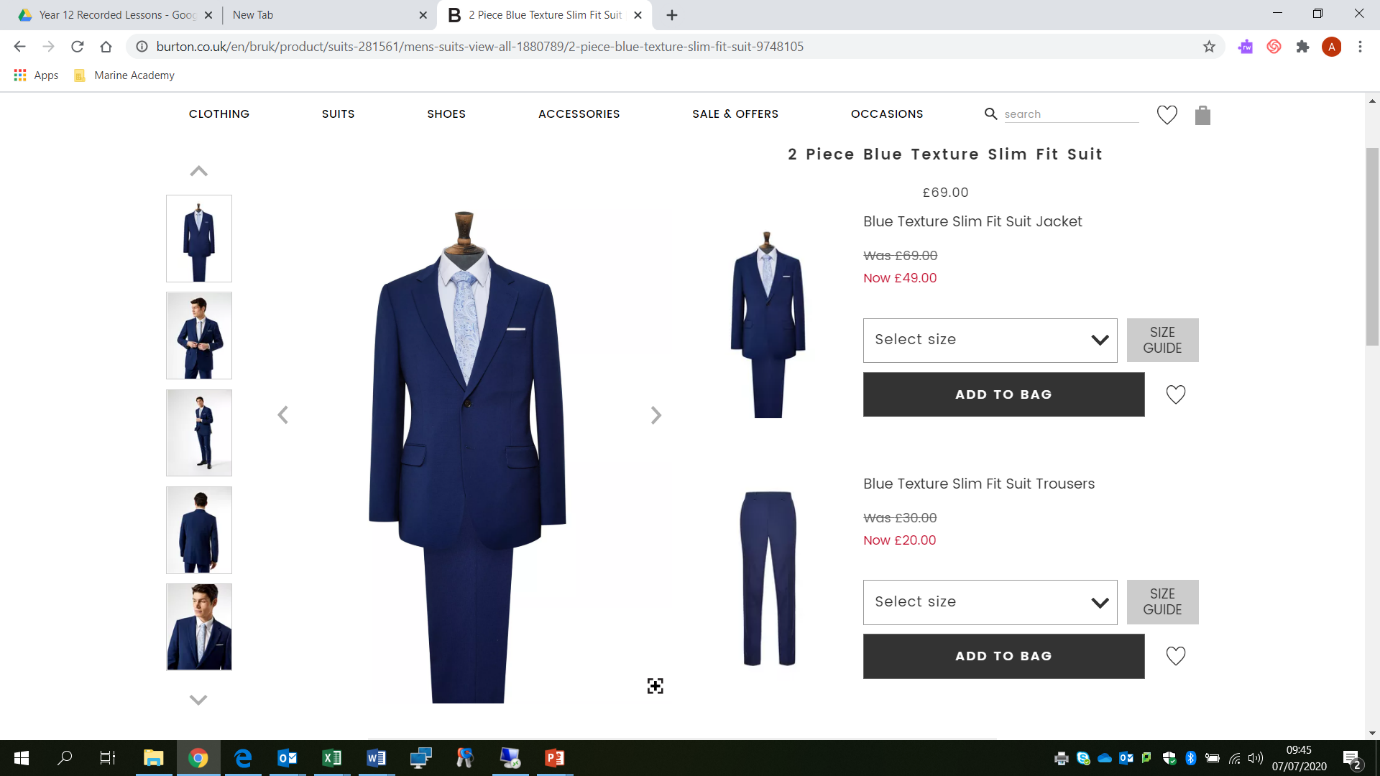 Shop: BurtonLink: https://www.burton.co.uk/en/bruk/product/suits-281561/mens-suits-view-all-1880789/2-piece-blue-texture-slim-fit-suit-9748105Price: £69 for a full suit!!Remember to check sizing. – suits look amazing but always try them on. Shoes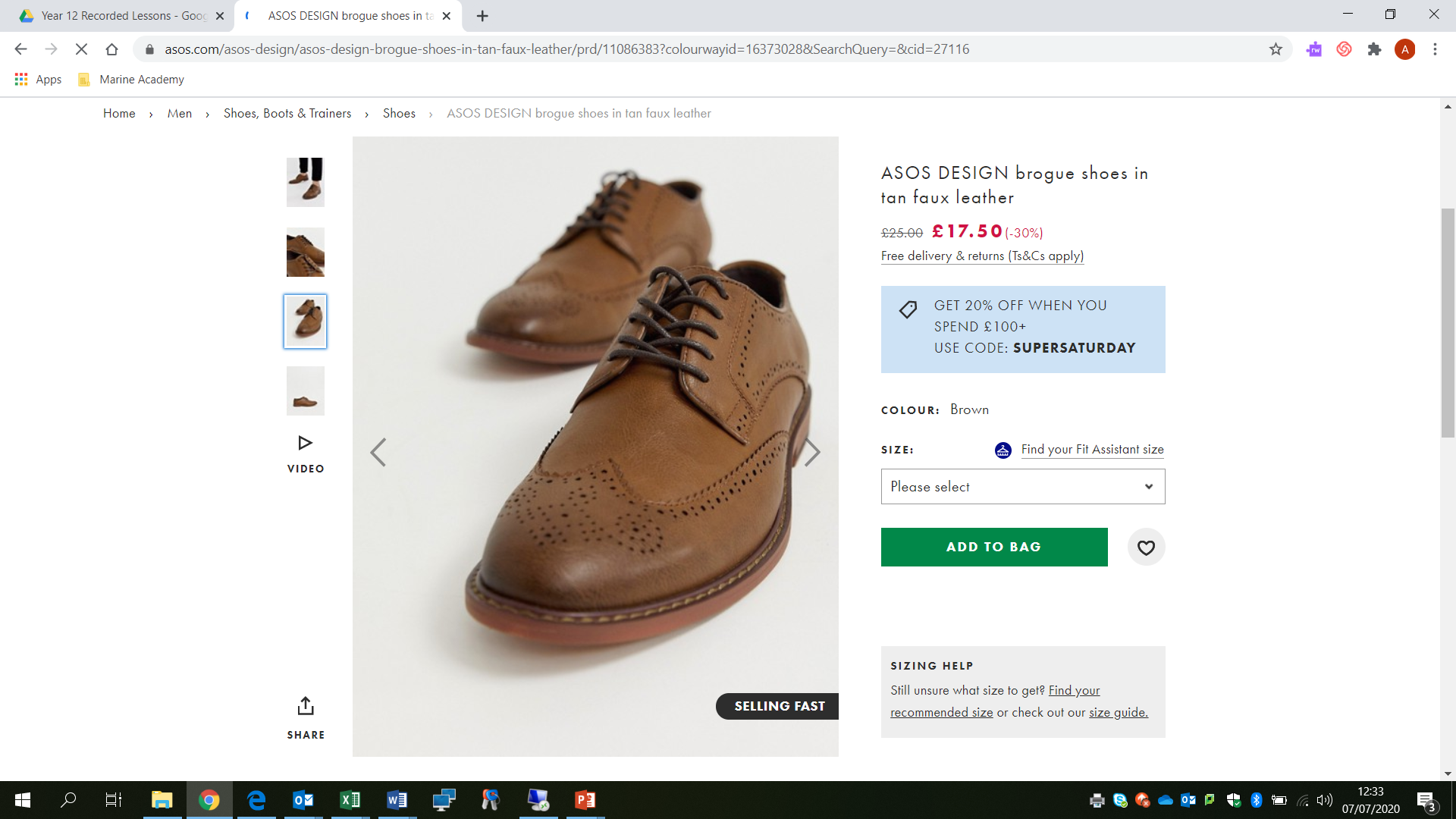 Shop: ASOSLink: https://www.asos.com/asos-design/asos-design-brogue-shoes-in-tan-faux-leather/prd/11086383?colourwayid=16373028&SearchQuery=&cid=27116Price: £17.50Total Cost3 Shirts, 1 suit, 1 pair of shoes: £116.50Cheaper than standard £130-200 uniformMy top 3 tips when buying clothes for work:Buy white shirts. They look smart and they will go with every blazer or trouser combination. Do not buy skinny fit! It’s really uncomfortable for work. Go with slim fit as this looks smart and is comfortable to wear. Look out for end of season sales. You can get some great bargains on decent clothes. Burton and ASOS are my ‘go to’ brands. My top 3 tips when buying clothes for work:Buy white shirts. They look smart and they will go with every blazer or trouser combination. Do not buy skinny fit! It’s really uncomfortable for work. Go with slim fit as this looks smart and is comfortable to wear. Look out for end of season sales. You can get some great bargains on decent clothes. Burton and ASOS are my ‘go to’ brands. 